INDIA Y NEPAL
“FESTIVAL DIWALI”
03 Noviembre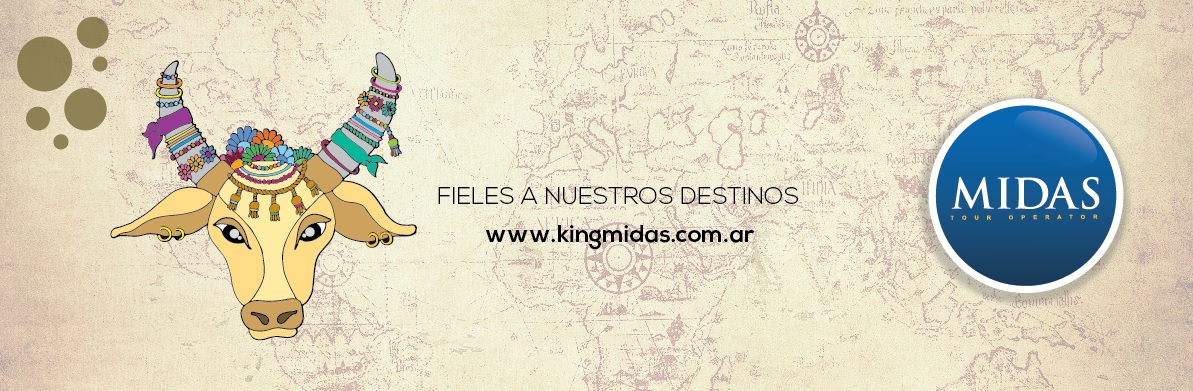 DÍA 01. 03 noviembre BUENOS AIRES – DOHA: Salida desde Ezeiza en el vuelo de Qatar Airways QR 774 de las 22.45Hs. con destino a Delhi, vía Doha.

DÍA 02. 04 noviembre DOHA: Arribo a Doha por la noche y conexión con vuelo hacia Delhi, a primera hora de la madrugada (DÍA 03).

DÍA 03. 05 noviembre DOHA – DELHI: Salida en el vuelo hacia Delhi. Arribo por la mañana, recepción y traslado al hotel. Día libre. Alojamiento.

DÍA 04. 06 noviembre DELHI: Desayuno. Iremos a conocer la vieja Delhi, comenzando con un recorrido en ciclorickshaw por el Mercado Chandni Chowk con sus 300 años de antigüedad. Luego continuaremos hacia la Mezquita de Viernes: construcción que ostenta tres imponentes cúpulas de mármol blanco y negro, dos alminares gemelos que flanquean su majestuoso arco central y una grandiosa escalinata de arenisca roja que conduce a las magníficas puertas arqueadas. Al finalizar nos dirigiremos al Raj Ghat, un simple y sorprendente monumento a Mahatma Gandhi, el principal artífice de la independencia de la India. Luego pasearemos por el Fuerte Rojo: construido a mediados Siglo XVII, también por Shah Jahan. También visitaremos el Minarete de Qutab, construido para simbolizar la supremacía del Islam. La siguiente parada será en la Tumba de Humayun, enviada a construir por su esposa y madre del Emperador Akbar; se cree que este mausoleo fue el que inspiró a Shah Jahan para construir el Taj Mahal. La Nueva Delhi brilla con su esplendor, como un centinela solitario protegiendo el puesto fronterizo de un antiguo Imperio. Aquí conoceremos el Edificio del Parlamento y el Rashtrapati Bhawan, la residencia oficial del Presidente de India. Luego  visitamos la Puerta de la India, monumento construido por el arquitecto Edwin Lutyens para conmemorar a los soldados indios que murieron en la Primera Guerra Mundial y las Guerras Afganas de 1919. Regreso al hotel y alojamiento. 

DÍA 05. 07 noviembre DELHI: Desayuno. Comenzaremos el día visitando el Templo de Akshardham, un bello monumento construido en el año 2005, con 234 columnas finamente talladas, nueve cúpulas, 20.000 murtis y estatuas de los sadhus del hinduismo, los devotos y acharyas. Por la tarde conoceremos el Templo sij Gurudwara Bangla Sahib, de imponentes cúpulas doradas y el Templo de Bahai, más bien conocido como el Templo de Loto por su particular forma; construido en 1986, está rodeado de estanques y jardines muy bien cuidados. Por la noche, celebraremos el festival “Diwali”, con una familia hindú y disfrutaremos de una cena típica: Diwali es un antiguo festival hindú celebrado en otoño o primavera. Es una de los más coloridos, sagrados y bellos festivales hinduistas. Esta fecha es esperada con gran alegría y entusiasmo a lo largo y ancho del país. Regreso al hotel. Alojamiento.

DÍA 06. 08 noviembre DELHI – CALCUTA: Temprano por la mañana nos trasladaremos al aeropuerto de Delhi para abordar el vuelo con destino a Calcuta. Al llegar iremos a conocer la Plaza de Dalhousie, donde veremos el Edificio de los Escritores (Secretaría de Estado), el Raj Bhawan, el  Edificio de Correos, el Tribunal Superior, el Ayuntamiento y la Iglesia de San Juan. Traslado al hotel. Resto del día libre. Alojamiento.

DÍA 07. 09 noviembre CALCUTA: Desayuno. Comenzaremos el día recorriendo el puente de Howrah, construido sobre el Río Hooghly que conecta la ciudad de Calcuta con la ciudad industrial de Howrah. Luego iremos al Mercado de Flores para ver la cotidianidad de la gente de la zona. Seguidamente conoceremos uno de los museos más grandes e impresionantes del país: el Museo de la India, fundado en 1814 sobre la base de la colección de la Sociedad Asiática. Sus variadas exhibiciones incluyen rarezas como un cuarto lleno de meteoritos. Cuenta con una impresionante colección arqueológica y esculturas de arte provenientes de diversas zonas. Continuaremos nuestro recorrido rumbo a la Catedral de St Paul’s. Después del almuerzo iremos al Memorial de Victoria: colección de recuerdos de Victoria, objetos y documentos relacionados con la historia de Bengala. En el parque en el que se halla el monumento están las estatuas de la Reina Victoria, Lord Curzon y otras figuras del Raj.  Para finalizar el tour iremos a la casa de la Madre Teresa, donde se encuentra su tumba. Regreso al hotel. Alojamiento.

DÍA 08. 10 noviembre CALCUTA – VARANASI: Desayuno. A la hora indicada nos trasladaremos al aeropuerto de Calcuta para tomar un vuelo con destino a Varanasi. Al llegar  nos dirigiremos al hotel y más tarde participaremos de la ceremonia Aarti (oración colectiva), donde podremos ver  las lámparas flotantes en el río Ganges. Esto nos permitirá disfrutar de los ghats y templos iluminados con lámparas o luces de velas, en la noche. Traslado al hotel y alojamiento.

DÍA 09. 11 noviembre. VARANASI: A la madrugada haremos un paseo en barco por el Río Ganges. Durante el mismo, veremos descender a los peregrinos hacia el río para sumergirse y limpiar sus almas; también presenciaremos los Ghats Crematorios, que es el lugar donde  se incineran a los fallecidos. Regresaremos al hotel a pie para conocer la ciudad antigua de Varanasi, incluyendo el Bharat Mata Mandir, el Templo de Durga y la Beneras Hindu University. Desayuno. Por la tarde iremos a Sarnath: el lugar donde Buda predicó su primer sermón en la India. Allí se encuentran las ruinas del Templo en representación de la Mula Gandha-Kuti, del Monasterios y estupas. Alojamiento.

DÍA 10. 12 noviembre VARANASI – KHAJURAHO: Desayuno. A la hora indicada traslado al aeropuerto para tomar un vuelo con destino a Khajuraho. Al llegar traslado al hotel y resto del día libre. Alojamiento. 

DÍA 11. 13 noviembre KHAJURAHO: Desayuno. Comenzaremos el día visitando los grupos de Templos  Oriental y Occidental. Dentro del grupo Occidental el  Templo más importante es el Kandariya Mahadeo, dedicado al dios Shiva; también visitaremos la Chaunsat Yogini Jain, Templo dedicado a los 64 "yoginis" o asistentes de la Diosa Kali. En el grupo Oriental visitaremos el Templo Ghantai Vamana dedicado a la Vamana o encarnación de Lord Vishnu, y el Templo Javarí. También, veremos tres Templos Jain con hermosas tallas y esculturas eróticas. Alojamiento.

DÍA 12. 14 noviembre KHAJURAHO – ORCHHA  – JHANSI – AGRA: Después del desayuno partiremos hacia a Jhansi, en ruta visitaremos Orchha: conocida por sus Templos Medievales situados sobre el Río de Betwa. Exploraremos los Templos y Palacios que se construyeron entre los siglos XVI y XVII, considerados el mejor ejemplo de la arquitectura indo-islámica. También conoceremos el Complejo del Fuerte: conjunto de palacios, templos, cenotafios y memoriales. Almuerzo en Orchha. Luego nos trasladaremos a la Estación Ferroviaria de Jhansi  para abordar un tren con destino a Agra. Llegada, traslado al hotel y alojamiento.

DÍA 13. 15 noviembre AGRA: Desayuno. Por la mañana nos dirigiremos en tonga (un coche jalado por caballos)  hacia el inigualable Taj Mahal. Este excepcional monumento fue construido por Shah Jahan en memoria de su esposa Mumtaz Mahal que falleció en 1631. El majestuoso mausoleo combina elementos de arquitectura islámica, persa, india e incluso turca. Se estima que trabajaron en él, alrededor de 20.000 obreros de origen persa, turco, francés e italiano, que demoraron  17 años en completar este poema de amor en mármol. Luego visitaremos el Fuerte de Agra, construido por el emperador Akbar entre 1565 y 1573, revela el talento  Mogol para combinar la arquitectura defensiva con la belleza y el diseño. Desde el Fuerte obtendremos una mágica vista del Taj Mahal. Al finalizar, realizaremos una última parada en el Mausoleo de Itimad-Ud-Daulah, conocido como el pequeño Taj Mahal, donde se encuentra la tumba de Mizra Ghiyas Beg. Regreso al hotel. Alojamiento.

DÍA 14. 16 noviembre AGRA – FATEHPUR SIKRI – ABHANERI – JAIPUR: Desayuno. Partiremos por carretera hacia Jaipur, en ruta visitamos Fatehpur Sikri, también conocida como la ciudad abandonada. Esta localidad fue construida por el emperador Akbar en 1569 y poco a poco se convirtió en desierto y ruinas, luego de que el propio emperador la abandonara a causa de la escasez de agua. Hoy día podremos apreciar elegantes edificios que hablan de la grandeza y el esplendor del Imperio Mogol.  Seguidamente visitaremos Abhaneri, un pequeño y antiguo pueblo de Rajasthan, famoso por sus monumentos medievales de la época de los rajputs, como el Chand Baori y el Templo Harshat Mata. Continuaremos el traslado hasta llegar a Jaipur, capital del Rajasthan. Alojamiento.

DÍA 15. 17 noviembre JAIPUR – FUERTE DE AMBER – JAIPUR: Desayuno. Muy temprano por la mañana iremos a conocer el Fuerte de Amber, ascenso en elefante. Amber es un Fuerte Palacio con miniaturas pintadas en las paredes del Real estilo de vida de los Maharajas. Dentro del mismo podremos visitar el Jag Mandir o Salón de la Victoria. De camino al Fuerte, realizaremos una breve parada en el Hawa Mahal, conocido como el Palacio de los Vientos para tomar fotografías. Por la tarde iremos al Palacio de Jaipur, también conocido como el Palacio de Maharajá: antigua residencia Real convertida en Museo, donde una pequeña porción es todavía utilizada por la Familia Real de Jaipur. El Palacio cubre casi la séptima parte de la ciudad. Luego, nos dirigiremos al Jantar Mantar, el observatorio más grande del mundo, que fue construido en piedra y mármol por Jai Singh desde 1728 hasta 1734. Situado cerca de la puerta de la ciudad, el observatorio cuenta con 17 grandes instrumentos astronómicos, muchos de ellos todavía en perfectas condiciones y funcionamiento. Al finalizar nuestro recorrido, disfrutaremos de un paseo en rickshaw por el Mercado local antes de regresar al hotel. Alojamiento.

DÍA 16. 18 noviembre JAIPUR – DELHI – KATMANDÚ: Desayuno. Salida por la carretera hacia Delhi, al llegar nos trasladaremos directamente al aeropuerto para tomar el vuelo hacia  Katmandú. Llegada, recepción y traslado al hotel. Resto del día libre. Alojamiento. 

DÍA 17. 19 noviembre KATMANDÚ: Desayuno. Por la mañana visitaremos la Plaza Durbar de Katmandú, declarada Patrimonio de la Humanidad por UNESCO, dueña de una exquisita arquitectura y belleza artística. Allí se encuentra un complejo de palacios, patios y templos, construidos entre 1200 y 1768 A.C., que solía ser la sede de los antiguos reyes Malla de Katmandú. A continuación iremos al oeste de la ciudad para visitar Swayambhunath, también declarada Patrimonio de la Humanidad. Se trata de un sitio de más de 2500 años de edad, que marca el punto en el que el legendario patriarca Manjushri descubrió la flor de loto del antiguo Valle del Lago. Construido a normas específicas, cada uno con un significado simbólico, la estepa de Swayambhunath es un modelo en su género. Para finalizar este recorrido conoceremos la bella ciudad Patan, conocida como la ciudad de la Gracia y las Bellas Artes. La Plaza del Palacio de Patan ha sido aclamada como uno de los mejores paisajes urbanos en el mundo. Regreso al hotel y alojamiento.

DÍA 18. 20 noviembre KATMANDÚ: Luego del desayuno iremos a conocer tres lugares declarados Patrimonio de la Humanidad por UNESCO. A orillas del río sagrado Bagmati, nos encontraremos con el Templo Pashupatinath, dedicado al dios Shiva; se trata de uno de los oratorios hindúes más sagrado del mundo. Luego conoceremos Baudhanath, la mayor estupa de Nepal y uno de la  más magna del mundo, está situada al este del Valle. Para finalizar recorreremos la Plaza Durbar Bhaktapur: antigua capital del Valle, supo ser una ciudad floreciente en la ruta comercial hacia el Tíbet. Se ha conservado su carácter tradicional mejor que las otras dos ciudades, debido a su situación más aislada. Se le considera hoy como un escaparate a la vida medieval del pueblo de Nepal. Regreso al hotel y alojamiento.DÍA 19. 21 noviembre KATMANDÚ – DOHA: Desayuno. Mañana libre, recomendamos  realizar vuelo opcional sobre el Himalaya. A la hora indicada  nos trasladaremos al aeropuerto para embarcarnos en el vuelo con destino a Doha. Conexion en Doha.

DÍA 20. 22 noviembre DOHA – BUENOS AIRES: Conexión con vuelo internacional QR 773 de las 07.10Hs. hacia Buenos Aires. Arribo a Ezeiza a las 21.05Hs. Fin de nuestros servicios.Este itinerario puede sufrir modificaciones en cuanto al orden de los servicios, no así en su contenido.


**IMPORTANTE: Para visitar India es requisito obligatorio certificado de la vacuna contra la fiebre amarilla. La vacuna tiene que tener antes de ingresar al destino al menos 10 días de antelación y menos de 10 años desde la aplicación.

El programa incluye:
-Aéreo internacional con Qatar Airways Buenos Aires / Delhi // Katmandú / Buenos Aires.
-Vuelos domésticos, Delhi / Calcuta / Varanasi / Khajuraho // Delhi / Katmandú.
-Billete de tren para el trayecto de Jhansi/Agra en clase A/C Chair car.-03 noches de alojamiento en Delhi, con desayuno.
-02 noches de alojamiento en Calcuta, con desayuno.
-02 noches de alojamiento en Varanasi, con desayuno.
-02 noches de alojamiento en Khajuraho, con desayuno.
-02 noches de alojamiento en Agra, con desayuno.
-02 noches de alojamiento en Jaipur, con desayuno.
-03 noches de alojamiento en Katmandú, con desayuno.
-Festejo del festival de luz “Diwali” en Delhi.-01 cena típica hindú en la noche de Diwali en Delhi.-Ropa típica Hindú (Kurta y Pyjama) para celebrar la fiesta Diwali.-Decoración Rangoli (Tradicional decoración indio durante la fiesta).
-Comidas: 2 almuerzos, según itinerario.
-Paseo en rickshaw por el mercado Chandni Chowk, Delhi.-Paseo en elefante en el fuerte de Amber, Jaipur.-Paseo en Rickshaw por el mercado de Jaipur.-Paseo por Barco en rio Ganges, Varanasi.
-Paseo en calesa hasta la puerta de entradas del Taj Mahal en Agra.
-Traslados, visitas y excursiones según itinerario.-Guías de habla hispana.
-Tour Leader acompañante desde Argentina con un mínimo de 15 pasajeros.-Seguro de asistencia médica: Universal Assistance "Value" (hasta u$s 80.000) con seguro de cancelación.

El programa no incluye:
-Visa de Nepal  (USD 25 aprox por pax) a abonar en el aeropuerto al momento del arribo + 2 fotos carnet + Formulario completo.-Comidas y bebidas que no estén especificadas.-Gastos extras o personales.-Cualquier otro servicio que no se especifique como incluido.
Hoteles del tour:
DELHI: The Leela Ambience Convention Center.
CALCUTA: The Lalit Great Eastern.
VARANASI: Radisson.
KHAJURAHO: Hotel Clarks.
AGRA: Double Tree by Hilton.
JAIPUR: Hilton.
KATMANDÚ: Soaltee Crown Plaza.
*Hoteles previstos o similares.


PRECIO BASE DBL: u$s 5390.-Supl SGL: u$s 1470.-Imps: u$s 1010.-(Incluye IVA, Gtos, DNT, Propinas y Taxs Aéreos)Suplemento asistencia medica PARA MAYORES DE 69 AÑOS = u$s 58
GARANTIZAMOS HABITACIÓN DBL A COMPARTIR (Para MUJER Y HOMBRE – Reserva hasta 45 días antes de la salida). 
NOTAS:1)  Pasajeros mayores a 70 años (inclusive), deberán presentar certificado médico al momento de realizar la reserva que indique aptitud física para realizar el viaje. Sin excepción.2) Tarifa válida con un mínimo de 15 pasajeros viajando juntos, sujeta a reajuste en caso de no llegar al número indicado.3) La tarifa en base TRIPLE ES LA MISMA QUE EN DOBLE tanto en el tour grupal como en las extensiones sugeridas o a medida. Las habitaciones triples consisten en todos los destinos en una habitación de tamaño doble ó twin + una cama adicional roll-away (tipo catre), en consecuencia, la comodidad de las habitaciones “triples” son más reducidas.No es recomendable que la tercera persona en la habitación triple sea un adulto. En el caso de 3 adultos, recomendamos el alojamiento en una habitación doble/twin + una habitación single.EXTENSIÓN DOHA  DÍA 19. 21 Noviembre KATMANDU – DOHA: Traslado al aeropuerto para tomar vuelo QR 651 de las 20.50hs con destino a Doha. Arribo a las 23.59hs. Traslado al hotel y alojamientoDÍA 20. 22 Noviembre DOHA: Desayuno. Mañana libre. Por la tarde city tour de medio día de la ciudad de Doha, recorriendo su Bahía, el Centro Cultural Islámico, Museo de Arte y el Soko Waqif con  productos y artesanías locales. Alojamiento.DÍA 21. 23 Noviembre DOHA: Desayuno. Dia libre Alojamiento.DÍA 22. 24 Noviembre DOHA – BUENOS AIRES: A primera hora de la mañana traslado al aeropuerto para embarcar en vuelo QR 773 de las 07.10hs a Buenos Aires. Arribo a Ezeiza a las 21.05hs.Este itinerario puede sufrir modificaciones en cuanto al orden de los servicios, no así en su contenido. El programa incluye:03 noches en Doha HOTEL RADISSON BLU 4*. 02 desayuno en el hotel (día 20 y 21). City tour de medio día en Doha en regular, con guía de habla inglesa.Traslados de llegada y salida con chofer de habla inglesa.Seguro de asistencia médica: Universal Assistance "Value" (hasta u$s 80.000) PRECIO BASE DBL: u$s 595SUPL. SGL: u$s 340.-IMPS: u$s 35(Incluyen IVA & Gtos).

Suplemento UNIVERSAL ASSISTANCE PARA MAYORES DE 69 AÑOS = u$s 6-.